2015第三屆創致工作坊 - 雲嘉南區域教學資源中心領導力培訓班「創」即為創意，「致」即為行動以到達，「創致」即為運用創意行動以實踐夢想。你有想要改變世界的夢想卻不知道從哪裡開始嗎？你看見很多生活上的問題想要解決，但卻不知道怎麼做嗎？我們都常因為一場演講而感動，總希望自己也能夠為這個世界做點什麼。你可以的！有了夢想，就要有下一步。「創致工作坊」是一個帶領學員從「啟發」階段踏入到「想像與實踐」階段的課程，以「利他」為出發點，用創意來解決所看見的問題，並從實踐的過程中學習創意原理、領導、思考、合作、溝通，然後重新認識自己。【課程地圖】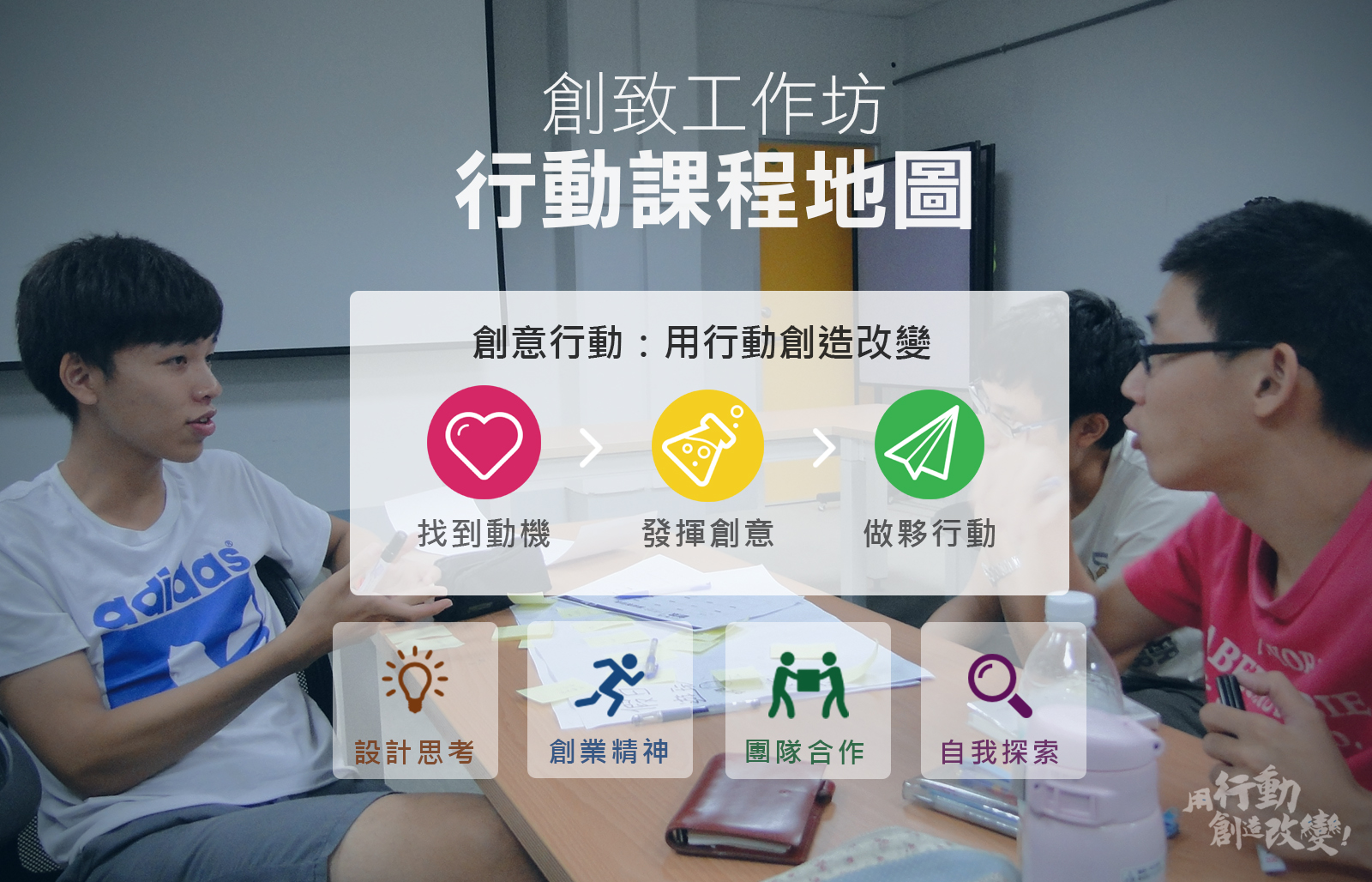 【場地時間】課程地點：本專案課程與校外場地百達書埕合作，將舉辦在百達書埕（台南市勝利路85號1樓）課程時間: 每週二晚上6:00-9:00【課程型式】課前  簡單作業或任務，要求學員完成，並於課程中分享或繳交。課程  每堂約3小時，內容以能幫助學員完成專案實踐之觀念與技巧為主，包含動機探索、創意原理、 創意技巧、問題分析、問題解決模式、企畫技巧、自我探索等。課後  針對每組專案進行專題討論，利用課程所教引導每一組，讓他們能夠就專案的主題進行深度的 探索與思考，並構思出可行且具效果的創意實踐方法。專案應符合以下三原則：1.具利他性 2.從參與者的自身經驗出發 3.半年內可執行【課程內容】【辦理單位】指導單位：國立成功大學領導力中心主辦單位：百達文教中心、創致工作室【報名資訊】報名資格：18-25歲在學學生，若有超額以雲嘉南區域夥伴學校大學部在學學生優先（不限科系）培訓費用：免費預計錄取人數：30人報名方式：網路報名，網址 http://ppt.cc/rbAU【聯絡資訊】更多相關資訊，請上創致工作坊網站： http://www.crechi.tw有任何問題，請與總召集人連絡。課程總召集人: 林志育  0936119113  timryaken@crechi.tw堂次日期課程名稱課程名稱簡介13/17啟程啟程第一次的課程，將進行創造力與性格測驗之前測問卷，並講解未來課程規劃、進行方式，以及訓練營注意事項。23/24感受信任帶領學員認識彼此，信任課程講師與同學，願意分享自己的想法。探索自己真正關心的議題或喜歡的事物，了解動機的重要性，並組成專案團隊。33/31感受感受透過問題深度的研究與探索，讓學員能夠真實感受問題的各個面向，再以此為出發點，發想自己身邊所關心的問題何在。44/7感受問題在這堂課中，學員必須要定義出自己所屬組別共同想要解決的問題是什麼，並且找到問題的核心與切入點。54/14想像發想讓學員運用創意工具發想解決問題的方式，再帶入創意原理，談創意想法的構成，讓學員針對自己所找到的問題發想解決方法，並直接試行。64/21想像突破針對發想的方法試行後所得到的結果，進行再發想或是問題再定義。74/28想像企劃透過「創致樹」方法，重新檢視自己的專案，釐清動機與目標，並且擬妥執行計畫開始執行。8-105/125/195/26實踐實踐由學員針對自己的專案進行執行，創致工作室將會依照不同的專案媒合資源。116/9實踐成果學員的專案執行成果將透過發表會的型式展現，若進度未完者將繼續執行直到完成。116/9實踐反思學員針對在感受、發想、實踐的過程中，所得到的心得與體會，與同學與老師分享，並從自己的所得中探索自己的成長。126/30待續待續讓學員回顧自己所做的專案，鼓勵學員將專案持續經營，或繼續參與未來的課程擔任助教。